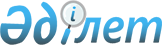 Қорғалжын аудандық мәслихатының 2018 жылғы 25 желтоқсандағы № 1/36 "2019-2021 жылдарға арналған аудандық бюджет туралы" шешіміне өзгерістер енгізу туралыАқмола облысы Қорғалжын аудандық мәслихатының 2019 жылғы 13 қыркүйектегі № 1/43 шешімі. Ақмола облысының Әділет департаментінде 2019 жылғы 24 қыркүйекте № 7395 болып тіркелді
      РҚАО-ның ескертпесі.

      Құжаттың мәтінінде түпнұсқаның пунктуациясы мен орфографиясы сақталған.
      2008 жылғы 4 желтоқсандағы Қазақстан Республикасының Бюджет кодексінің 106-бабының 4-тармағына, Қазақстан Республикасының 2001 жылғы 23 қаңтардағы "Қазақстан Республикасындағы жергілікті мемлекеттік басқару және өзін-өзі басқару туралы" Заңының 6-бабының 1-тармағының 1)-тармақшасына сәйкес, Қорғалжын аудандық мәслихаты ШЕШІМ ҚАБЫЛДАДЫ:
      1. Қорғалжын аудандық мәслихатының "2019-2021 жылдарға арналған аудандық бюджет туралы" 2018 жылғы 25 желтоқсандағы № 1/36 шешіміне (Нормативтік құқықтық актілерді мемлекеттік тіркеу тізілімінде № 7042 болып тіркелген, 2019 жылғы 17 қаңтарында Қазақстан Республикасы нормативтік құқықтық актілерінің электрондық түрдегі эталондық бақылау банкінде жарияланған) келесі өзгерістер енгізілсін:
      1 тармақ жаңа редакцияда баяндалсын:
      "1. 2019-2021 жылдарға арналған аудандық бюджет тиісінше 1, 2, 3 қосымшаларға сәйкес, оның ішінде 2019 жылға келесі көлемдерде бекітілсін:
      1) кірістер - 2 818 116,4 мың теңге, оның ішінде:
      салықтық түсімдер – 218 275,0 мың теңге;
      салықтық емес түсімдер – 12 845,0 мың теңге;
      негізгі капиталды сатудан түсетін түсімдер – 13 256,0 мың теңге;
      трансферттер түсімі – 2 573 740,4 мың теңге;
      2) шығындар –2 823 009,1 мың теңге;
      3) таза бюджеттік кредиттеу – 37 769 мың теңге, оның ішінде:
      бюджеттік кредиттер – 64 388,0 мың теңге;
      бюджеттік кредиттерді өтеу – 26 619 мың теңге;
      4) қаржы активтерімен операциялар бойынша сальдо – (-100,0) мың теңге, оның ішінде:
      қаржы активтерін сатып алу – 0,0 мың теңге;
      мемлекеттің қаржы активтерін сатудан түсетін түсімдер – 100,0 мың теңге;
      5) бюджет тапшылығы (профициті) – (-42 561,7) мың теңге;
      6) бюджет тапшылығын қаржыландыру (профицитін пайдалану) – 42 561,7 мың теңге.";
      көрсетілген шешімнің 1, 4, 7 қосымшалары осы шешімнің 1, 2, 3 қосымшаларына сәйкес жаңа редакцияда баяндалсын.
      2. Осы шешім Ақмола облысының Әділет департаментінде мемлекеттік тіркелген күнінен бастап күшіне енеді және 2019 жылдың 1 қаңтарынан бастап қолданысқа енгізіледі.
      "КЕЛІСІЛДІ" 2019 жылға арналған аудандық бюджет 2019 жылға арналған республикалық бюджеттен берілетін нысаналы трансферттер мен бюджеттік кредиттер Ауыл, ауылдық округтердің 2019 жылға арналған бюджеттік бағдарламаларының тізбесі
      кестенің жалғасы
					© 2012. Қазақстан Республикасы Әділет министрлігінің «Қазақстан Республикасының Заңнама және құқықтық ақпарат институты» ШЖҚ РМК
				
      Қорғалжын аудандық
мәслихат сессиясының
төрайымы

Г.Балабекова

      Қорғалжын аудандық
мәслихат хатшысының
міндетін атқарушы

Ж.Темірбек

      Қорғалжын ауданының әкімі

Б.Жанбаев
Қорғалжын аудандық
мәслихатының
2019 жылғы 13 қыркүйектегі
№ 1/43 шешіміне
1 қосымшаҚорғалжын аудандық
мәслихатының
2018 жылғы 25 желтоқсандағы
№ 1/36 шешіміне
1 қосымша
Санаты
Санаты
Санаты
Санаты
Санаты
Сома, мың теңге
Сыныбы
Сыныбы
Сыныбы
Сыныбы
Сома, мың теңге
Кіші сыныбы
Кіші сыныбы
Кіші сыныбы
Сома, мың теңге
Бағдарлама
Бағдарлама
Сома, мың теңге
Атаулар
Сома, мың теңге
1
2
3
4
5
6
I. КІРІСТЕР
2 818 116,4
01
Салықтық түсімдер
218 275,0
1
Табыс салығы
5 250,0
2
Жеке табыс салығы 
5 250,0
3
Әлеуметтік салық
144 138,0
4
Меншікке салынатын салықтар
50 716,0
1
Мүлікке салынатын салықтар
31 460,0
3
Жер салығы
1 892,0
4
Көлік құралдарына салынатын салық
14 764,0
5
Бірыңғай жер салығы
2 600,0
5
Тауарларға, жұмыстарға және қызметтерге салынатын iшкi салықтар
16 971,0
2
Акциздер
514,0
3
Табиғи және басқа да ресурстарды пайдаланғаны үшін түсетін түсімдер
12 835,0
4
Кәсіпкерлік және кәсіби қызметті жүргізгені үшін алынатын алымдар
3 622,0
8
Заңдық маңызы бар әрекеттерді жасағаны және (немесе) оған уәкілеттігі бар мемлекеттік органдар немесе лауазымды адамдар құжаттар бергені үшін алынатын міндетті төлемдер
1 200,0
1
Мемлекеттік баж
1 200,0
02
Салықтық емес түсiмдер
 12 845,0
1
Мемлекеттік меншіктен түсетін кірістер
931,0
5
Мемлекет меншігіндегі мүлікті жалға беруден түсетін кірістер
894,0
7
Мемлекеттік бюджеттен берілген кредиттер бойынша сыйақылар
37,0
4
Мемлекеттік бюджеттен қаржыландырылатын, сондай-ақ Қазақстан Республикасы Ұлттық Банкінің бюджетінен (шығыстар сметасынан) ұсталатын қамтылатын және қаржыландырылатын мемлекеттік мекемелер салатын айыппұлдар, өсімпұлдар, санкциялар, өндіріп алулар
1 114,0
1
Мұнай секторы ұйымдарынан түсетін түсімдерді қоспағанда, мемлекеттік бюджеттен қаржыландырылатын, сондай-ақ Қазақстан Республикасы Ұлттық Банкінің бюджетінен (шығыстар сметасынан) ұсталатын және қаржыландырылатын мемлекеттік мекемелер салатын айыппұлдар, өсімпұлдар, санкциялар, өндіріп алулар
1 114,0
6
Басқа да салықтық емес түсiмдер 
10 800,0
1
Басқа да салықтық емес түсiмдер 
10 800,0
03
Негізгі капиталды сатудан түсетін түсімдер
13 256,0
3
Жердi және материалдық емес активтердi сату
13 256,0
04
Трансферттердің түсімдері
2 573 740,4
2
Мемлекеттік басқарудың жоғары тұрған органдарынан түсетін трансферттер
2 573 740,4
2
Облыстық бюджеттен түсетiн трансферттер
2 573 740,4
1
Ағымдағы нысаналы трансферттер
846 787,6
2
Нысаналы даму трансферттері
21 016,8
3
Субвенциялар
1 705 936,0
II. ШЫҒЫНДАР
2 823 009,1
1
Жалпы сипаттағы мемлекеттiк қызметтер 
326 322,6
1
Мемлекеттiк басқарудың жалпы функцияларын орындайтын өкiлдi, атқарушы және басқа органдар
220 779,4
112
Аудан (облыстық маңызы бар қала) мәслихатының аппараты
24 493,5
001
Аудан (облыстық маңызы бар қала) мәслихатының қызметін қамтамасыз ету жөніндегі қызметтер
24 493,5
122
Аудан (облыстық маңызы бар қала) әкімінің аппараты
116 541,9
001
Аудан (облыстық маңызы бар қала) әкімінің қызметін қамтамасыз ету жөніндегі қызметтер
116 541,9
123
Қаладағы аудан, аудандық маңызы бар қала, кент, ауыл, ауылдық округ әкімінің аппараты
79 744,0
001
Қаладағы аудан, аудандық маңызы бар қала, кент, ауыл, ауылдық округ әкімінің қызметін қамтамасыз ету жөніндегі қызметтер
79 744,0
022
Мемлекеттік органның күрделі шығыстары
0,0
2
Қаржылық қызмет
295,4
459
Ауданның (облыстық маңызы бар қаланың) экономика және қаржы бөлімі
295,4
003
Салық салу мақсатында мүлікті бағалауды жүргізу
295,4
9
Жалпы сипаттағы өзге де мемлекеттiк қызметтер 
105 247,8
458
Ауданның (облыстық маңызы бар қаланың) тұрғын үй - коммуналдық шаруашылығы, жолаушылар көлігі және автомобиль жолдары бөлімі
9 182,0
001
Жергілікті деңгейде тұрғын үй - коммуналдық шаруашылығы, жолаушылар көлігі және автомобиль жолдары саласындағы мемлекеттік саясатты іске асыру жөніндегі қызметтер
7 337,0
013
Мемлекеттік органның күрделі шығыстары
1 845,0
459
Ауданның (облыстық маңызы бар қаланың) экономика және қаржы бөлімі
87 400,4
001
Ауданның (облыстық маңызы бар қаланың) экономикалық саясатын қалыптастыру мен дамыту, мемлекеттік жоспарлау, бюджеттік атқару және коммуналдық меншігін басқару саласындағы мемлекеттік саясатты іске асыру жөніндегі қызметтер 
20 354,8
015
Мемлекеттік органның күрделі шығыстары
1 600,0
113
Жергілікті бюджеттерден берілетін ағымдағы нысаналы трансферттер
65 445,6
493
Ауданның (облыстық маңызы бар қаланың) кәсіпкерлік, өнеркәсіп және туризм бөлімі
8 665,4
001
Жергілікті деңгейде кәсіпкерлікті, өнеркәсіпті және туризмді дамыту саласындағы мемлекеттік саясатты іске асыру жөніндегі қызметтер
8 665,4
02
Қорғаныс
3 267,4
1
Әскери мұқтаждар
3 267,4
122
Аудан (облыстық маңызы бар қала) әкімінің аппараты
3 267,4
005
Жалпыға бірдей әскери міндетті атқару шеңберіндегі іс-шаралар
3 267,4
04
Бiлiм беру
1 765 878,9
1
Мектепке дейінгі тәрбие және оқыту
135 425,4
464
Ауданның (облыстық маңызы бар қаланың) білім бөлімі
135 425,4
009
Мектепке дейінгі тәрбие мен оқыту ұйымдарының қызметін қамтамасыз ету
72 195,8
040
Мектепке дейінгі білім беру ұйымдарында мемлекеттік білім беру тапсырысын іске асыруға
63 229,6
2
Бастауыш, негізгі орта және жалпы орта бiлiм беру
1 555 275,5
464
Ауданның (облыстық маңызы бар қаланың) білім бөлімі
1 530 328,4
003
Жалпы білім беру
1 457 423,0
006
Балаларға қосымша білім беру
72 905,4
465
Ауданның (облыстық маңызы бар қаланың) дене шынықтыру және спорт бөлімі
24 947,1
017
Балалар мен жасөспірімдерге спорт бойынша қосымша білім беру
24 947,1
9
Бiлiм беру саласындағы өзге де қызметтер
75 178,0
464
Ауданның (облыстық маңызы бар қаланың) білім бөлімі
75 178,0
001
Жергілікті деңгейде білім беру саласындағы мемлекеттік саясатты іске асыру жөніндегі қызметтер
19 059,1
004
Ауданның (облыстық маңызы бар қаланың) мемлекеттік білім беру мекемелерінде білім беру жүйесін ақпараттандыру
5 319,0
005
Ауданның (облыстық маңызы бар қаланың) мемлекеттік білім беру мекемелер үшін оқулықтар мен оқу - әдiстемелiк кешендерді сатып алу және жеткізу
22 890,6
007
Аудандық (қалалық) ауқымдағы мектеп олимпиадаларын және мектептен тыс іс - шараларды өткiзу
1 449,0
015
Жетім баланы (жетім балаларды) және ата - аналарының қамқорынсыз қалған баланы (балаларды) күтіп - ұстауға қамқоршыларға (қорғаншыларға) ай сайынғы ақшалай қаражат төлемі
7 794,0
023
Әдістемелік жұмыс
5 666,3
067
Ведомстволық бағыныстағы мемлекеттік мекемелерінің және ұйымдарының күрделі шығыстары
13 000,0
06
Әлеуметтiк көмек және әлеуметтiк қамсыздандыру
258 819,2
1
Әлеуметтiк қамсыздандыру
131 681,0
451
Ауданның (облыстық маңызы бар қаланың) жұмыспен қамту және әлеуметтік бағдарламалар бөлімі
131 681,0
005
Мемлекеттік атаулы әлеуметтік көмек 
131 681,0
2
Әлеуметтiк көмек
97 395,3
451
Ауданның (облыстық маңызы бар қаланың) жұмыспен қамту және әлеуметтік бағдарламалар бөлімі
97 395,3
002
Жұмыспен қамту бағдарламасы
46 637,6
007
Жергілікті өкілетті органдардың шешімі бойынша мұқтаж азаматтардың жекелеген топтарына әлеуметтік көмек
16 343,6
010
Үйден тәрбиеленіп оқытылатын мүгедек балаларды материалдық қамтамасыз ету
205,0
014
Мұқтаж азаматтарға үйде әлеуметтік көмек көрсету
9 165,0
017
Оңалтудың жеке бағдарламасына сәйкес мұқтаж мүгедектердi мiндеттi гигиеналық құралдармен қамтамасыз ету, қозғалуға қиындығы бар бірінші топтағы мүгедектерге жеке көмекшінің және есту бойынша мүгедектерге қолмен көрсететiн тіл маманының қызметтерін ұсыну 
3 344,0
023
Жұмыспен қамту орталықтарының қызметін қамтамасыз ету
21 700,1
9
Әлеуметтiк көмек және әлеуметтiк қамтамасыз ету салаларындағы өзге де қызметтер
29 742,9
451
Ауданның (облыстық маңызы бар қаланың) жұмыспен қамту және әлеуметтік бағдарламалар бөлімі
29 742,9
001
Жергілікті деңгейде халық үшін әлеуметтік бағдарламаларды жұмыспен қамтуды қамтамасыз етуді іске асыру саласындағы мемлекеттік саясатты іске асыру жөніндегі қызметтер
23 500,9
011
Жәрдемақыларды және басқа да әлеуметтік төлемдерді есептеу, төлеу мен жеткізу бойынша қызметтерге ақы төлеу
427,0
050
Қазақстан Республикасында мүгедектердің құқықтарын қамтамасыз етуге және өмір сүру сапасын жақсарту
3 979,0
054
Үкіметтік емес ұйымдарда мемлекеттік әлеуметтік тапсырысты орналастыру
1 836,0
07
Тұрғын үй - коммуналдық шаруашылық
21 016,8
1
Тұрғын үй-коммуналдық шаруашылық
21 016,8
466
Ауданның (облыстық маңызы бар қаланың) сәулет, қала құрылысы және құрылыс бөлімі
9 016,8
003
Коммуналдық тұрғын үй қорының тұрғын үйін жобалау және (немесе) салу, реконструкциялау 
9 016,8
458
Ауданның (облыстық маңызы бар қаланың) тұрғын үй - коммуналдық шаруашылығы, жолаушылар көлігі және автомобиль жолдары бөлімі
12 000,0
058
Елді мекендердегі сумен жабдықтау және су бұру жүйелерін дамыту
12 000,0
08
Мәдениет, спорт, туризм және ақпараттық кеңістiк
183 475,6
1
Мәдениет саласындағы қызмет
104 696,0
455
Ауданның (облыстық маңызы бар қаланың) мәдениет және тілдерді дамыту бөлімі
104 696,0
003
Мәдени - демалыс жұмысын қолдау
104 696,0
2
Спорт
19 613,7
465
Ауданның (облыстық маңызы бар қаланың) дене шынықтыру және спорт бөлімі
19 613,7
001
Жергілікті деңгейде дене шынықтыру және спорт саласындағы мемлекеттік саясатты іске асыру жөніндегі қызметтер
14 281,7
006
Аудандық (облыстық маңызы бар қалалық) деңгейде спорттық жарыстар өткiзу
1 902,0
007
Әртүрлi спорт түрлерi бойынша аудан (облыстық маңызы бар қала) құрама командаларының мүшелерiн дайындау және олардың облыстық спорт жарыстарына қатысуы
3 430,0
3
Ақпараттық кеңістік
31 210,4
455
Ауданның (облыстық маңызы бар қаланың) мәдениет және тілдерді дамыту бөлімі
27 037,4
006
Аудандық (қалалық) кiтапханалардың жұмыс iстеуi
17 881,2
007
Мемлекеттік тілді және Қазақстан халқының басқа да тілдерін дамыту
9 156,2
456
Ауданның (облыстық маңызы бар қаланың) ішкі саясат бөлімі
4 173,0
002
Мемлекеттік ақпараттық саясат жүргізу жөніндегі қызметтер
4 173,0
9
Мәдениет, спорт, туризм және ақпараттық кеңiстiктi ұйымдастыру жөнiндегi өзге де қызметтер
27 955,5
455
Ауданның (облыстық маңызы бар қаланың) мәдениет және тілдерді дамыту бөлімі
8 425,0
001
Жергілікті деңгейде тілдерді және мәдениетті дамыту саласындағы мемлекеттік саясатты іске асыру жөніндегі қызметтер
7 575,0
032
Ведомстволық бағыныстағы мемлекеттік мекемелерінің және ұйымдарының күрделі шығыстары
850,0
456
Ауданның (облыстық маңызы бар қаланың) ішкі саясат бөлімі
19 530,5
001
Жергілікті деңгейде ақпарат, мемлекеттілікті нығайту және азаматтардың әлеуметтік сенімділігін қалыптастыру саласында мемлекеттік саясатты іске асыру жөніндегі қызметтер
11 058,2
003
Жастар саясаты саласында іс-шараларды iске асыру
8 472,3
10
Ауыл, су, орман, балық шаруашылығы, ерекше қорғалатын табиғи аумақтар, қоршаған ортаны және жануарлар дүниесін қорғау, жер қатынастары
124 061,2
1
Ауыл шаруашылығы
109 099,8
459
Ауданның (облыстық маңызы бар қаланың) экономика және қаржы бөлімі
23 891,5
099
Мамандарға әлеуметтік қолдау көрсету жөніндегі шараларды іске асыру
23 891,5
462
Ауданның (облыстық маңызы бар қаланың) ауыл шаруашылығы бөлімі
14 703,7
001
Жергілікті деңгейде ауыл шаруашылығы саласындағы мемлекеттік саясатты іске асыру жөніндегі қызметтер
14 703,7
473
Ауданның (облыстық маңызы бар қаланың) ветеринария бөлімі
70 504,6
001
Жергілікті деңгейде ветеринария саласындағы мемлекеттік саясатты іске асыру жөніндегі қызметтер
11 668,5
006
Ауру жануарларды санитарлық союды ұйымдастыру
0,0
007
Қаңғыбас иттер мен мысықтарды аулауды және жоюды ұйымдастыру
1 500,0
010
Ауыл шаруашылығы жануарларын сәйкестендіру жөніндегі іс - шараларды өткізу
744,1
011
Эпизоотияға қарсы іс - шаралар жүргізу
41 192,0
047
Жануарлардың саулығы мен адамның денсаулығына қауіп төндіретін, алып қоймай залалсыздандырылған (зарарсыздандырылған) және қайта өңделген жануарлардың, жануарлардан алынатын өнімдер мен шикізаттың құнын иелеріне өтеу
15 400,0
6
Жер қатынастары
14 961,4
463
Ауданның (облыстық маңызы бар қаланың) жер қатынастары бөлімі
14 961,4
001
Аудан (облыстық маңызы бар қала) аумағында жер қатынастарын реттеу саласындағы мемлекеттік саясатты іске асыру жөніндегі қызметтер
9 611,4
004
Жердi аймақтарға бөлу жөнiндегi жұмыстарды ұйымдастыру
3 500,0
006
Елді мекендердегі сумен жабдықтау және су бұру жүйелерін дамыту
1 850,0
11
Өнеркәсіп, сәулет, қала құрылысы және құрылыс қызметі
7 373,0
2
Сәулет, қала құрылысы және құрылыс қызметі
7 373,0
466
Ауданның (облыстық маңызы бар қаланың) сәулет, қала құрылысы және құрылыс бөлімі
7 373,0
001
Құрылыс, облыс қалаларының, аудандарының және елді мекендерінің сәулеттік бейнесін жақсарту саласындағы мемлекеттік саясатты іске асыру және ауданның (облыстық маңызы бар қаланың) аумағын оңтайла және тиімді қала құрылыстық игеруді қамтамасыз ету жөніндегі қызметтер 
7 373,0
12
Көлiк және коммуникация
7 178,0
1
Автомобиль көлiгi
7 178,0
458
Ауданның (облыстық маңызы бар қаланың) тұрғын үй - коммуналдық шаруашылығы, жолаушылар көлігі және автомобиль жолдары бөлімі
7 178,0
023
Автомобиль жолдарының жұмыс істеуін қамтамасыз ету
7 178,0
13
Басқалар
7 780,4
3
Кәсiпкерлiк қызметтi қолдау және бәсекелестікті қорғау
247,0
493
Ауданның (облыстық маңызы бар қаланың) кәсіпкерлік, өнеркәсіп және туризм бөлімі
247,0
006
Кәсіпкерлік қызметті қолдау
247,0
9
Басқалар
7 533,4
459
Ауданның (облыстық маңызы бар қаланың) экономика және қаржы бөлімі
7 533,4
012
Ауданның (облыстық маңызы бар қаланың) жергілікті атқарушы органының резерві 
5 201,0
026
Аудандық маңызы бар қала, ауыл, кент, ауылдық округ бюджеттеріне ең төменгі жалақы мөлшерінің өзгеруіне байланысты азаматтық қызметшілердің жекелеген санаттарының, мемлекеттік бюджет қаражаты есебінен ұсталатын ұйымдар қызметкерлерінің, қазыналық кәсіпорындар қызметкерлерінің жалақысын көтеруге берілетін ағымдағы нысаналы трансферттер
1 438,8
066
Аудандық маңызы бар қала, ауыл, кент, ауылдық округ бюджеттеріне мемлекеттік әкімшілік қызметшілердің жекелеген санаттарының жалақысын көтеруге берілетін ағымдағы нысаналы трансферттер
893,6
14
Борышқа қызмет көрсету
37,0
1
Борышқа қызмет көрсету
37,0
459
Ауданның (облыстық маңызы бар қаланың) экономика және қаржы бөлімі
37,0
021
Жергілікті атқарушы органдардың облыстық бюджеттен қарыздар бойынша сыйақылар мен өзге де төлемдерді төлеу бойынша борышына қызмет көрсету
37,0
15
Трансферттер
117 799,0
1
Трансферттер
117 799,0
1
459
Ауданның (облыстық маңызы бар қаланың) экономика және қаржы бөлімі
117 799,0
006
Пайдаланылмаған (толық пайдаланылмаған) нысаналы трансферттерді қайтару
328,0
024
Заңнаманы өзгертуге байланысты жоғары тұрған бюджеттің шығындарын өтеуге төменгі тұрған бюджеттен ағымдағы нысаналы трансферттер
81 513,0
038
Субвенциялар
26 116,0
1
459
051
Жергілікті өзін-өзі басқару органдарына берілетін трансферттер
9 842,0
III. Таза бюджеттiк кредиттеу
37 769,0
Бюджеттік кредиттер
64 388,0
10
Ауыл, су, орман, балық шаруашылығы, ерекше қорғалатын табиғи аумақтар, қоршаған ортаны және жануарлар дүниесін қорғау, жер қатынастары
64 388,0
1
Ауыл шаруашылығы
64 388,0
459
Ауданның (облыстық маңызы бар қаланың) экономика және қаржы бөлімі
64 388,0
018
Мамандарды әлеуметтік қолдау шараларын іске асыруға берілетін бюджеттік кредиттер
64 388,0
05
Бюджеттiк кредиттерді өтеу 
26 619,0
1
Бюджеттiк кредиттердi өтеу 
26 619,0
1
Мемлекеттік бюджеттен берілген бюджеттік кредиттердi өтеу
26 619,0
IV. Қаржы активтерiмен операциялар бойынша сальдо 
-100,0
Қаржы активтерін сатып алу
0,0
06
Мемлекеттің қаржы активтерін сатудан түсетін түсімдер
100,0
1
Мемлекеттің қаржы активтерін сатудан түсетін түсімдер
100,0
1
Қаржы активтерін ел ішінде сатудан түсетін түсімдер
100,0
005
Мүліктік кешен түріндегі коммуналдық мемлекеттік мекемелер мен мемлекеттік кәсіпорындарды және коммуналдық мемлекеттік кәсіпорындардың жедел басқаруындағы немесе шаруашылық жүргізуіндегі өзге мемлекеттік мүлікті сатудан түсетін түсімдер
100,0
V. Бюджет тапшылығы (профициті)
-42 561,7
VI. Бюджет тапшылығын қаржыландыру (профицитін пайдалану)
42 561,7
07
Қарыздар түсімі
64 388,0
1
Мемлекеттік ішкі қарыздар 
64 388,0
2
Қарыз алу келісім - шарттары
64 388,0
003
Ауданның (облыстық маңызы бар қаланың) жергілікті атқарушы органы алатын қарыздар
64 388,0
16
Қарыздарды өтеу
26 619,0
1
Қарыздарды өтеу
26 619,0
459
Ауданның (облыстық маңызы бар қаланың) экономика және қаржы бөлімі
26 619,0
005
Жергiлiктi атқарушы органның жоғары тұрған бюджет алдындағы борышын өтеу
26 619,0
8
Бюджет қаражатының пайдаланылатын қалдықтары
4 792,7
1
Бюджет қаражаты қалдықтары
4 792,7
1
Бюджет қаражатының бос қалдықтары
4 792,7
1
Бюджет қаражатының бос қалдықтары
4 792,7Қорғалжын аудандық
мәслихатының
2019 жылғы 13 қыркүйектегі
№ 1/43 шешіміне
2 қосымшаҚорғалжын аудандық
мәслихатының
2018 жылғы 25 желтоқсандағы
№ 1/36 шешіміне
4 қосымша
Атауы
Сома, мың теңге
Барлығы
727 982,0
Ағымдағы нысаналы трансферттер
663 594,0
оның iшiнде:
Ауданның (облыстық маңызы бар қаланың) жұмыспен қамту және әлеуметтік бағдарламалар бөлімі
152 312,0
Еңбек нарығын дамытуға, оның iшiнде:
21 188,0
 жалақыны ішінара субсидиялауға және жастар практикасына
8 585,0
 Қазақстан Республикасының Үкіметі айқындаған өңірлерге ерікті түрде қоныс аударатын адамдарға және қоныс аударуға жәрдемдесетін жұмыс берушілерге мемлекеттік қолдау шараларын көрсетуге
1 240,0
жаңа бизнес-идеяларды іске асыруға мемлекеттік гранттар беруге
11 363,0
Халықты жұмыспен қамту орталықтарына әлеуметтік жұмыс жөніндегі консультанттар мен ассистенттерді енгізуге 
6 105,0
Республикалық бюджеттің қаражаты есебінен мемлекеттік атаулы әлеуметтік көмекті төлеуге 
113 592,0
Қазақстан Республикасы Ұлттық қорынан бөлінетін нысаналы трансферт есебінен мемлекеттік атаулы әлеуметтік көмек төлеміне 
8 025,0
Үкіметтік емес ұйымдарға мемлекеттік әлеуметтік тапсырысты орналастыруға
1 523,0
Мүгедектерді міндетті гигиеналық құралдармен қамтамасыз ету нормаларын ұлғайтуға 
753,0
Техникалық көмекші (компенсаторлық) құралдар Тізбесін кеңейтуге
1 126,0
Ауданның (облыстық маңызы бар қаланың) білім бөлімі
238 254,0
бастауыш, негізгі және жалпы орта білім беру ұйымдарының мұғалімдері мен педагог-психологтарының еңбегіне ақы төлеуді ұлғайтуға
238 254,0
Азаматтық қызметшілердің жекелеген санаттарының, мемлекеттік бюджет қаражаты есебінен ұсталатын ұйымдар қызметкерлерінің, қазыналық кәсіпорындар қызметкерлерінің жалақысын көтеруге
256 810,0
Мемлекеттік әкімшілік қызметшілердің жекелеген санаттарының жалақысын көтеруге
16 218,0
Бюджеттік несиелер
64 388,0
оның iшiнде:
Ауданның (облыстық маңызы бар қаланың) экономика және қаржы бөлімі
64 388,0
Мамандарды әлеуметтік қолдау шараларын іске асыру үшін
64 388,0Қорғалжын аудандық
мәслихатының
2019 жылғы 13 қыркүйектегі
№ 1/43 шешіміне
3 қосымшаҚорғалжын аудандық
мәслихатының
2018 жылғы 25 желтоқсандағы
№ 1/36 шешіміне
7 қосымша
Функционалдық топ
Функционалдық топ
Функционалдық топ
Функционалдық топ
Сома, мың теңге
Бюджеттік бағдарламалар әкімшілері
Бюджеттік бағдарламалар әкімшілері
Бюджеттік бағдарламалар әкімшілері
Сома, мың теңге
Бағдарлама
Бағдарлама
Сома, мың теңге
Атауы
Сома, мың теңге
1
2
3
4
5
II. Шығындар
80 469,9
1
Жалпы сипаттағы мемлекеттік қызметтер
80 469,9
123
Қаладағы аудан, аудандық маңызы бар қала, кент, ауыл, ауылдық округ әкімінің аппараты
80 469,9
001
Қаладағы аудан, аудандық маңызы бар қала, кент, ауыл, ауылдық округ әкімінің қызметін қамтамасыз ету жөніндегі қызметтер
80 469,9
Амангелді ауылдық округі әкімінің аппараты
Арықты ауылдық округі әкімінің аппараты
Қарашалғын ауылдық округі әкімінің аппараты
Кеңбидайық ауылдық округі әкімінің аппараты
Коммуна ауылдық округі әкімінің аппараты
Кызылсай ауылдық округі әкімінің аппараты
Сабынды ауылдық округі әкімінің аппараты
6
7
8
9
10
11
12
11 648,7
9 868,8
13 641,2
8 986,6
11 784,7
12 552,6
11 987,3
11 648,7
9 868,8
13 641,2
8 986,6
11 784,7
12 552,6
11 987,3
11 648,7
9 868,8
13 641,2
8 986,6
11 784,7
12 552,6
11 987,3
11 648,7
9 868,8
13 641,2
8 986,6
11 784,7
12 552,6
11 987,3